Biology STAAR Review StationsDay 11Category # 4 Biological Processes and Systems (11.B, 11.C, 11.D)11.B investigate and analyze how organisms, populations, and communities respond to external factors11.C summarize the role of microorganisms in both maintaining and disrupting the health of both organisms and ecosystems;11.D describe how events and processes that occur during ecological succession can change populations and species diversity.Critical Thinking Questions 1.  What are the effects of environmental changes on populations, species, resources and ecosystems? 2.  How do living and non-living organisms interact in ecosystems? 3.  What role does bacteria play in maintaining and disrupting the health of organisms?4.  Describe an event in nature that would cause a change in population and species diversity.11.B Community Interactions Graphic Organizer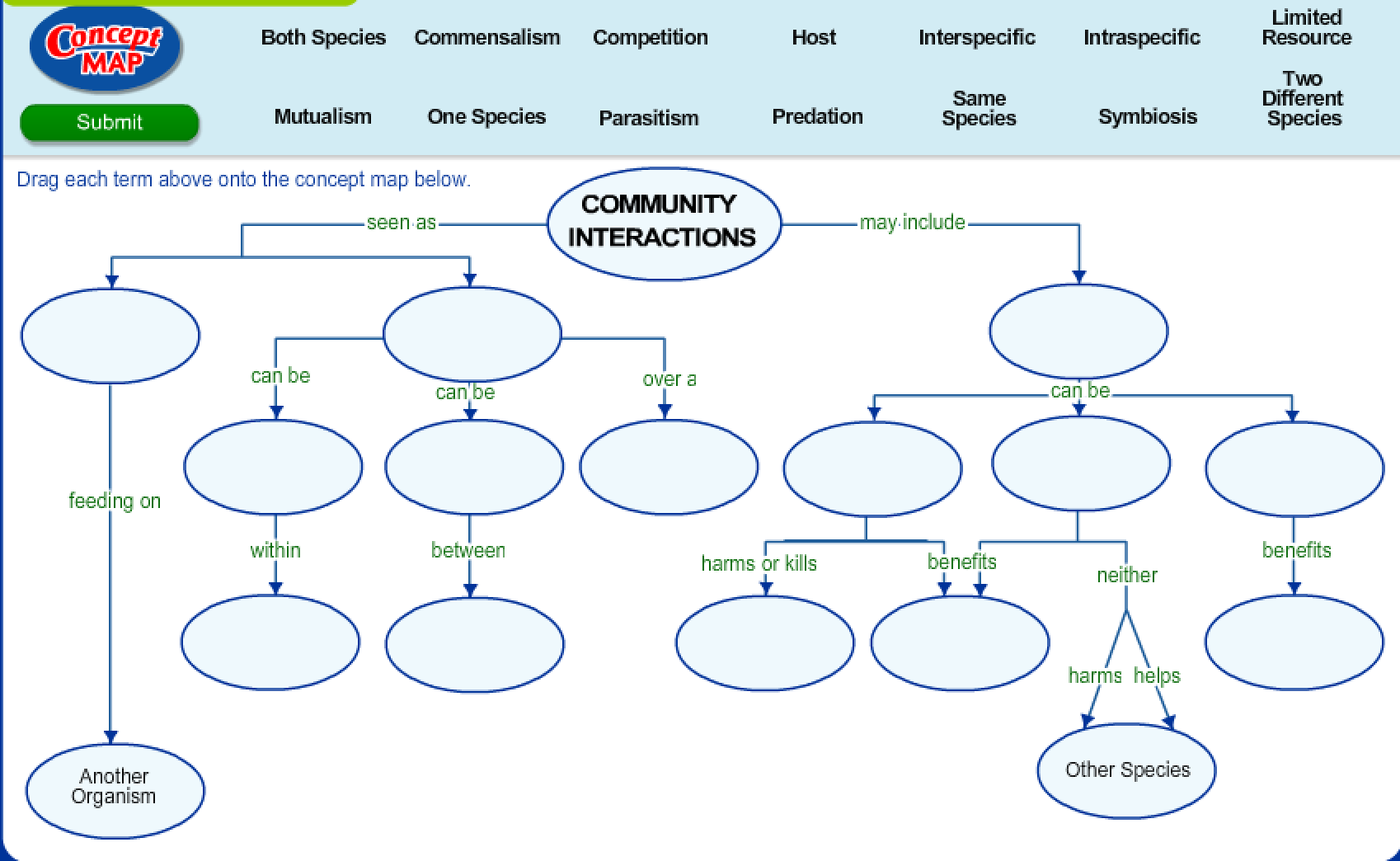 11.C Microorganism Graphic OrganizerWhat is the role of microorganisms in the living world? Your task is to investigate what a microorganism is, the major characteristics of the five types of microorganisms and where microorganisms can be found in the world. Use http://www.biology4kids.com/files/micro_main.html for assistance.1. Define microorganism.																	2. Below are the 5 major types of microorganisms. For each type, describe or sketch its general appearance and identify specific examples and describe their effect on humans.Day 11 Review Questions11.B
_____1. What can be concluded about the relationship between wolves and moose, based on this graph? 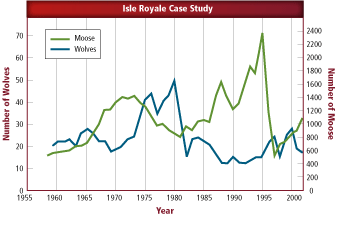 Wolves prey on moose.Moose prey on wolves.Wolves and moose do not influence one another. 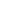 Wolves and moose cannot live in the same community.11.B_____2.  Why don't mice in the wild reproduce at the rate shown in this graph? 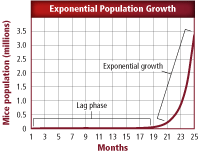 In the wild, there are no limiting factors present. In the wild, resources are unlimited. In the wild, resources increase as the population increases.In the wild, limiting factors are present.11.B_____3. What kind of human population growth is shown between 1000 A.D. and the present? 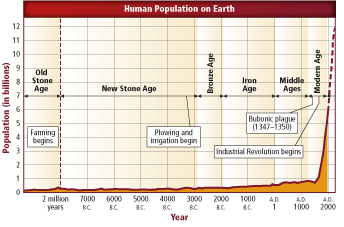 exponential lag inversetransitional11.B____4. Which statement is true based on this picture?
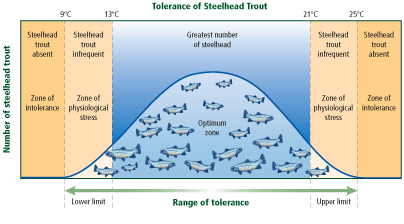 Temperature does not affect the physiology of steelhead. Colder water is always better for steelhead survival. Steelhead cannot tolerate temperature above or below a certain limitThere is no upper limit for steelhead temperature tolerance.11.C  ____5. What is the most important role of fungi in an ecosystem?to act as decomposers and recycle nutrientsto serve as tertiary consumersto serve as primary producersto act as autotrophs and convert sunlight into glucose and oxygen11.C  ____6. What are two roles bacteria have in the environment?fixing nitrogen and decomposing matterphotosynthesis and respirationrecycling nutrients and producing oxygenfixing nitrogen and producing oxygen11.C____7. Bacteria and fungi that help in the breaking down of dead matter and can be found in the carbon cycle:producersconsumersdecomposerspathogens11.C____8. Some microorganisms benefit mammals by helping with digestion, while others cause disease.  In what manner do bacteria cause disease?by taking over the host cells DNAby generating heat that kills nearby cellsby causing cracks in the surface of the skin to allow bacteria to enterby damaging tissues and releasing toxins11.D_____9.  The first organisms to appear during ecological succession are called-------.succession plantspioneer speciesend point speciesprimary organisms11.D_____10.  What is a climax community?stable community with little change in species numberscommunity consisting of pioneer organismscommunity left behind immediately after a forest firecommunity with no biotic factors11.D_____11.  A biotic or abiotic factor that restricts the numbers of organisms in an ecosystem is called a(n)_________.tolerating factorlimiting factorprimary successionend point11.D_____12.  One community replacing another as a result of changing aciotic and biotic facotrs is called_______.ecological successiontemperate changeend pointtropical successionDay Eleven Review Questions (11.B, 11.C, 11.D)Answer Sheet_____1._____2._____3._____4.11.B Score_________/4_____5._____6._____7._____8.11.C Score_________/4_____9._____10._____11._____12.11.D Score_________/411.B11.C11.DInteractive QuizzesHow Organisms Interact in Ecosystemshttp://highered.mheducation.com/sites/0070947864/student_view0/chapter1/study_quiz_1_2.htmlMicroorganism Quizhttp://www.kscience.co.uk/revision/microbes/quiz/microbes.htmEcological Succession Quizhttp://www.biomanbio.com/Quizzes/EcoQuizzes/EcoQuiz3.htmlGraphic OrganizersCommunity Interactions Graphic OrganizersSee handoutMicroorganism Graphic Organizer See handoutFor assistance use: http://www.biology4kids.com/files/micro_main.htmlSuccession Exampleshttp://www.geowords.org/ensci/imagesbook/04_03_succession.swfDraw illustrations of both types of succession.Virtual LabsPopulation Biology http://glencoe.mcgraw-hill.com/sites/dl/free/0078802849/383928/BL_04.htmlFollow the procedure described for the lab.As you progress throughout the lab, click on the journal questions when prompted and write your answers on the sheet provided.What Kills Germshttp://www.glencoe.com/sites/common_assets/science/virtual_labs/LS08/LS08.swfSuccession http://www.mrphome.net/mrp/succession.swfVocabularyEcology Flashcardshttp://quizlet.com/4001657/ecology-flashcards-flash-cards/Microorganismshttp://quizlet.com/9272703/microorganisms-flash-cards/Ecological Successionhttp://quizlet.com/44898092/ecosystems-ecological-succession-flash-cards/Video ClipsBrain POP Population Growth http://glencoe.mcgraw-hill.com/sites/dl/free/0078802849/160350/00050757.htmlWatch the video and take the quizBrain POP Bacteriahttp://glencoe.mcgraw-hill.com/sites/dl/free/0078802849/164155/00044676.htmlWatch the video and take the quizShow quiz results to the teacher.Succession Animationhttp://glencoe.mcgraw-hill.com/olcweb/cgi/pluginpop.cgi?it=swf::550::400::/sites/dl/free/0078802849/383927/A_Climax_Community.swf::A%20Climax%20CommunityMajor type of microorganismGeneral appearance (written description and/or diagram)Specific examples and their effect on humansBacteriaVirusesFungiAlgaeProtozoa